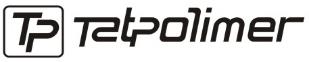 ТЕХНИЧЕСКИЙ ПАСПОРТ ИЗДЕЛИЯFirebox 6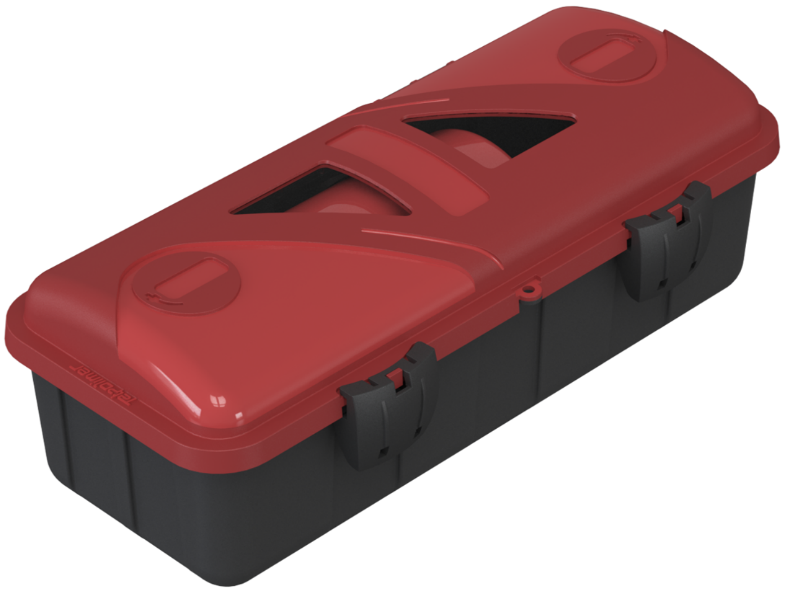 Производитель ООО ТПК «Татполимер»Российская Федерация, Республика Татарстан, . Чистополь, ул. Мира, д. 44 «В», тел./факс (84342) 5-84-13, 5-84-25www.tatpolimer.ru2022Назначение изделияПенал для огнетушителя – специальный бокс, предназначенный для хранения и защиты огнетушителя, закрепленного на транспортном средстве. Пенал предназначен для установки на транспортных средствах, перевозящих опасные грузы.В соответствии с пунктом 8.1.4.5 ДОПОГ, огнетушители должны устанавливаться на транспортных единицах таким образом, чтобы они в любое время были легко доступны для экипажа транспортного средства. Установка должна производиться так, чтобы огнетушители были защищены от воздействия погодных условий во избежание снижения их эксплуатационной надежности.Технические характеристикигабаритные размеры – 609х290х200 мм;материал – полипропилен, устойчивый к метеоусловиям, ударам и УФ излучению;масса – не более 3 кг;диапазон температур – от -40ºС до +50ºС;защита от пыли и влаги – IP55;размеры вмещаемых огнетушителей – от ОП4 до ОП6*.Основные размеры приведены на рис. 1.Состав изделия и комплектностьПенал для огнетушителя состоит из корпуса, крышки, защелок крышки, хомутов и ремней для фиксации огнетушителя.В комплект поставки входят:Корпус пенала;Крышка;Защелки (2 шт.);Хомуты (2 шт.);Ремни (2 шт.);Комплект крепежа.Внешний вид товара и его конструкция может отличаться от представленного на рисунках. Предприятие-изготовитель оставляет за собой право на внесение изменений в конструкцию, дизайн и комплектацию товара, не ухудшающих его качество.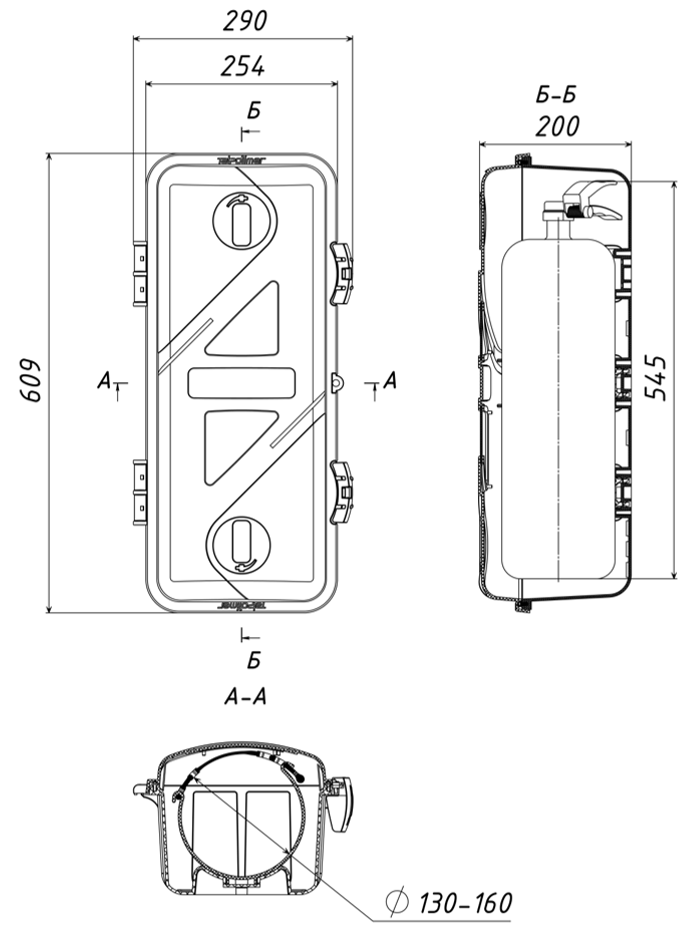 Рис. 1 – Габаритные размерыОсобенности конструкции, устройство и принцип работыОгнетушитель надежно крепится в корпусе пенала при помощи хомутов и гибких ремней. Пенал для огнетушителя монтируется на корпусе грузового автомобиля через усиленные точки креплений на дне корпуса (20 шт.) и позволяет за короткое время получить доступ к огнетушителю, в случае возникновения пожара.Особенности конструкции:смотровые окна в крышке, позволяющие инспектировать наличие огнетушителя в пенале, его целостность и корректность положения;возможность запирания навесным замком;уплотнитель по периметру корпуса, предотвращающий попадание пыли и влаги внутрь пенала;возможность крепления для левого и правого варианта открытия крышки;гибкие хомуты и ремни, позволяющие надежно фиксировать широкий перечень огнетушителей разных производителей;возможность размещения логотипа компании на крышке пенала.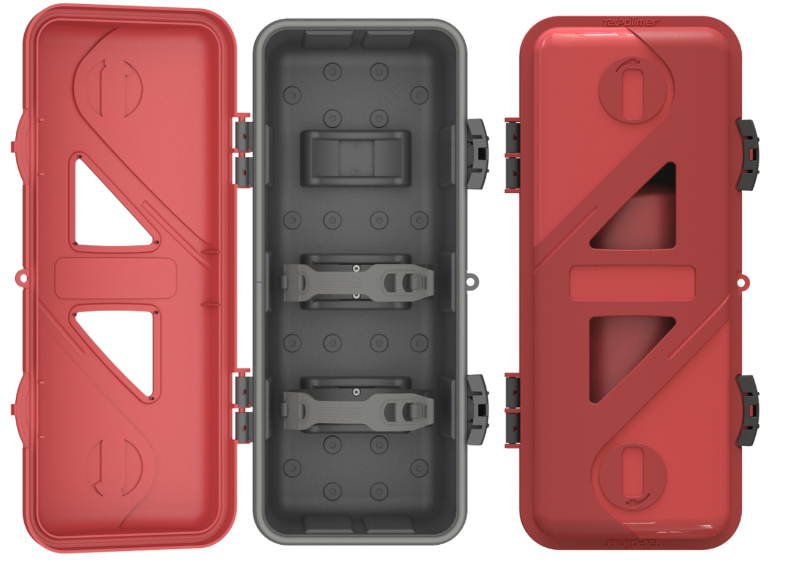 Рис. 2 – Пенал в сбореСборкаСборку пенала рекомендуется осуществлять в следующем порядке:для присоединения крышки к корпусу необходимо расположить корпус вверх дном и присоединить крышку к корпусу, надавливая на нее (см. рис.3);в зависимости от размера огнетушителя определиться с количеством хомутов;просверлить сквозные отверстия в местах крепления хомутов;вставить гайки с нижней стороны корпуса пенала (см. рис.4);закрепить хомуты винтами от руки, не допуская проворачивания гаек;вставить защелки в отведенные для этого отверстия в корпусе пенала (см. рис.4).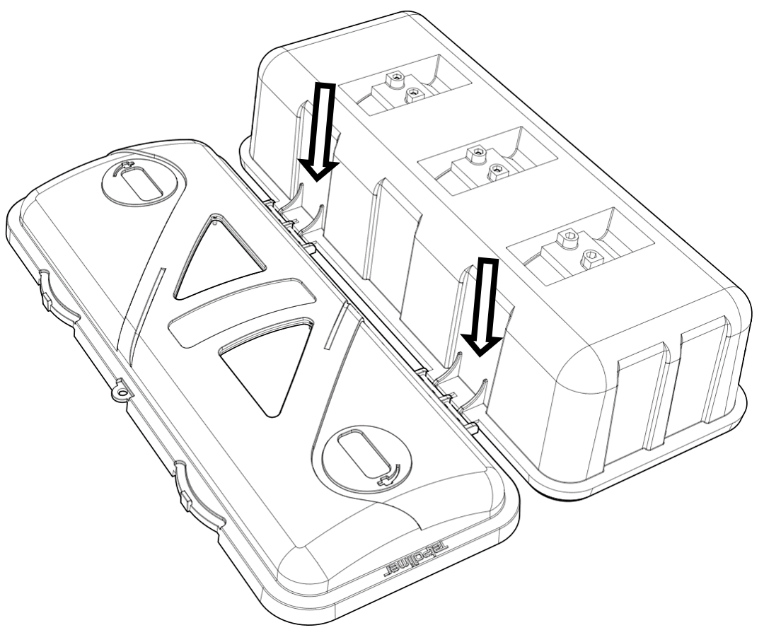 Рис. 3 – Сборка крышки пенала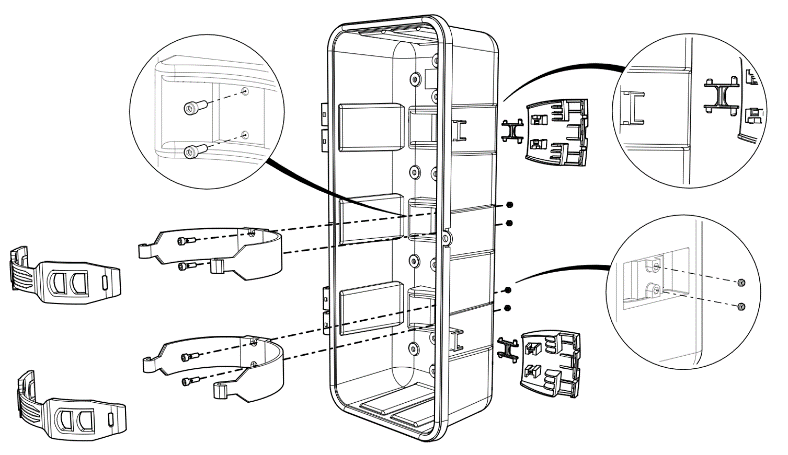 Рис. 4 – Сборка составных частей пеналаСуществует два варианта крепления огнетушителя:крепление огнетушителей диаметром 150-160 мм (см. рис.5);крепление для огнетушителей диаметром менее 150 мм (см. рис.6).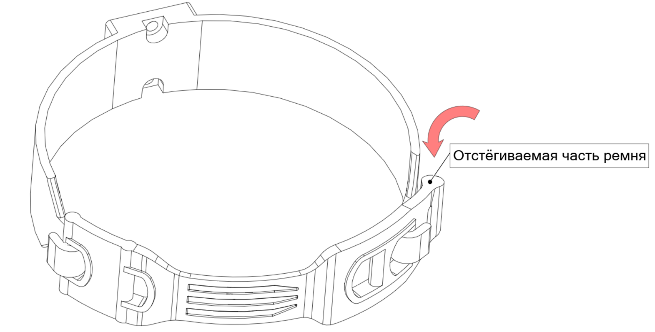 Рис. 5 – Крепление огнетушителей диаметром 150-160 мм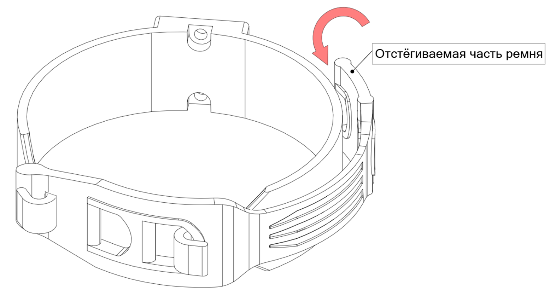 Рис. 6 – Крепление для огнетушителей диаметром менее 150 ммТехническое обслуживаниеИзделие должно эксплуатироваться по назначению. Пеналы для огнетушителя нельзя использовать при температурах, неоговоренных в техническом паспорте.Периодически очищать смотровые окна пенала от пыли.Условия хранения и транспортировкиИзделия должны транспортироваться и храниться в упаковке предприятия-изготовителя.При транспортировании и хранении изделие должно быть защищен от воздействия прямых солнечных лучей и влаги.Изделия не относятся к категории опасных грузов, что допускает их перевозку любым видом транспорта в соответствии с правилами перевозки грузов, действующими на данном виде транспорта.При железнодорожных и автомобильных перевозках изделия допускаются к транспортировке только в крытом подвижном составе. Обращаться с товаром с соответствующей осторожностью, избегая ударов и вмятин.Свидетельство о приемкеГарантийные обязательстваПредприятие-изготовитель гарантирует соответствие пеналов для огнетушителя техническим характеристикам указным в данном техническом паспорте при соблюдении условий эксплуатации, транспортирования и хранения.Гарантийный срок на пенал составляет 12 месяцев со дня продажи.Гарантия распространяется на все заводские и конструктивные дефекты. Выполнение гарантийных обязательств производится только при наличии оригинала данного технического паспорта с отметкой торгующей организации.Данная гарантия не распространяется:на повреждения, возникшие в результате монтажа неквалифицированным персоналом, или с нарушением требований настоящего паспорта;при наличии повреждений в результате ударов, а также других механических или температурных повреждений.Сведения о рекламацияхПредставитель ОТК________________(личная подпись)______________________(расшифровка подписи)М.П.____________________(число, месяц, год)Номер и дата
рекламацииКраткое содержание
рекламацииМеры, принятые
предприятием-изготовителем